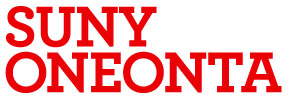 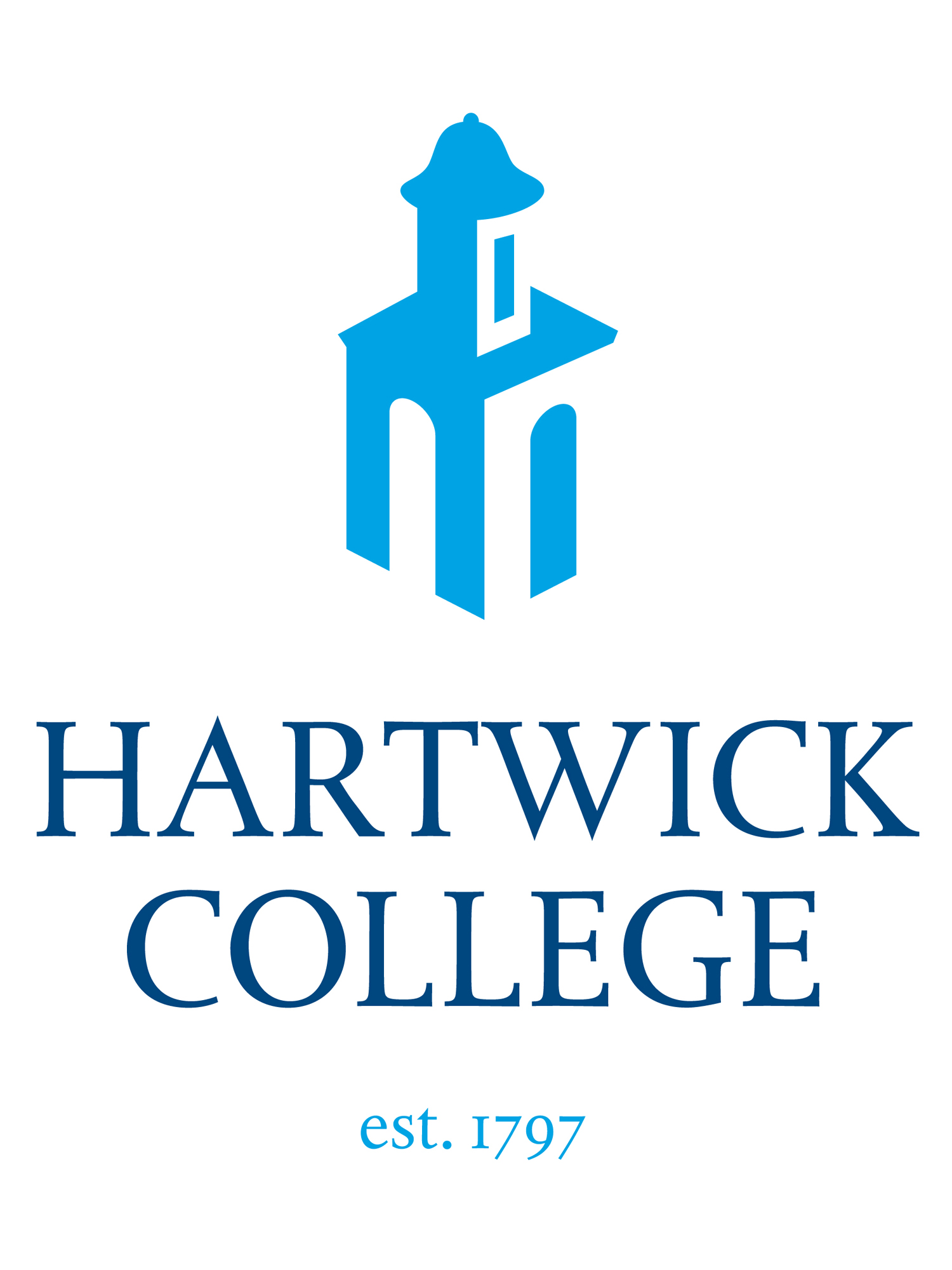 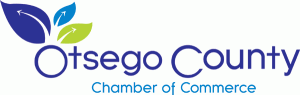 OTSEGO COUNTY CHAMBER OF COMMERCE2020 INTERN OF THE YEAR AWARD Eligibility:Must be nominated by a member business of the Otsego County Chamber.Nominated students must have been registered for one or more of their work terms between September 1st of the previous year and August 31st of the nominating year.Nominated students must be a junior or senior and enrolled at Hartwick College or the State University of New York (SUNY), College at Oneonta.Award:The award recognizes outstanding achievement in, and contribution to, local and regional internships.Two students, one each from Hartwick and SUNY Oneonta will be selected.The business and the student intern will be honored and receive a recognition certificate at the Annual Otsego County Chamber Small Celebration to be held Virtually .Additional Information:We request that each member business nominate only one individual for the award.The awards committee reserves the right to determine award eligibility.If you have a question about eligibility, please contact Barbara Ann Heegan.Nomination Pack Must Include:Application Form (page 2)Student ResumeMember Business Support StatementMember Business Support/Site Sponsor Statement:One page double-spaced executive summary briefly discussing the following:The student’s work-related duties, quantity and quality of workExamples of how the student was challenged during their internshipAny published papers, presentation or other formal presentation of their work (Do not include, just discuss)Any recognition or awards from the organizationThe student’s involvement in the communityThe student’s involvement in improving the organization’s internship programThe overall impact of this student on the organization at largeAny other pertinent information to support the nominationProcess:Deadline: Friday, October 30th: Completed nomination packet must be received by this date.Early November: Interns of the Year will be selected and site sponsors will be notifiedOtsego County Small Business Celebration, and honoring of 2020 Interns of the Year to be held Virtually Send completed Nomination Packet to:Barbara Ann Heegan,  Otsego County Chamber of Commerce, PO Box 18, Oneonta, NY 13820
or eMail to: baheegan@otsegocc.com OTSEGO COUNTY CHAMBER2020 INTERN OF THE YEAR AWARD APPLICATIONDate:	Award Applying For: ___ Hartwick College Intern of the Year	___ SUNY Oneonta Intern of the YearStudent Nominee Name:	Local Address:	Permanent Address:	Email:	Local Phone Number:____________________    Permanent Phone Number:____________________Student Major:	 Cumulative GPA:	Member Business Nomination Contact InformationMember Business Name /Department:	Address:	Intern Supervisor	  Job Title:	Email:	  Phone Number:	Number of Internship Terms Completed:Please list the company name and dates of all Co-Op/Internship terms completed in reverse chronological order:Business/Org:	Internship:   ___ /___ to  ___ /___ (MM/YY)Business/Org:	Internship:   ___ /___ to  ___ /___ (MM/YY)Business/Org:	Internship:   ___ /___ to  ___ /___ (MM/YY)Business/Org:	Internship:   ___ /___ to  ___ /___ (MM/YY)Business/Org:	Internship:   ___ /___ to  ___ /___ (MM/YY)